№НаименованиеСсылка1.Атлас новых профессийАтлас поможет понять, какие отрасли будут активно развиваться в ближайшие 15-20 лет, какие в них будут рождаться новые технологии, продукты, практики управления и какие новые специалисты потребуются работодателям: http://atlas100.ru/.2.НавигатумФедеральный образовательный и научно-исследовательский проект. Игровые инструменты профессионального и личностного самоопределения. Для педагогов материалы для системной профориентации и для создания идеальной траектории профориентации от 3,5 лет и до 65 лет: https://navigatum.ru/.3.Уроки профориентацииРесурс содержит уроки по профориентации, которые участвовали во всероссийском профориентационном конкурсе методических разработок «Экскурс в мир профессий»: https://moeobrazovanie.ru/gotovije_uroki_po_proforientatsii.html.4.СмартияДанный ресурс позволяет школьникам тренировать ключевые умения, собирать для себя содержательные коллекции учебных материалов: из статей, тренингов, онлайн-курсов: https://smartia.me/skills/.5.ПрофилумСервис профессиональной навигации, помогает сориентироваться в мире новых профессий, узнать диапазон зарплат, востребованность, требуемые компетенции, подбирает варианты подходящих видов деятельности, предлагает круг профессий на основе компетенций: https://profilum.ru/.6.ПроекторияИнтерактивная цифровая платформа для профориентации школьников. Онлайн-площадка для коммуникации, выбора профессии и работы над проектными задачами: https://proektoria.online/forum.7.ZасобойВсероссийская программа по развитию системы ранней профориентации «Zасобой» направлена на работу со специалистами в области профессионального самоопределения, а также на работу с учащимися: https://засобой.рф/.8.ПрофориентаторЦентр тестирования и развития. Ежемесячно обновляемые бесплатные тесты на профориентацию, тесты на профессию, выбор профессии, методики, консультации специалистов: https://proforientator.ru/tests/.9.Смарт-курсМатериалы для тех, кто работает с подростками, помогает им сделать осознанный выбор: http://smart-course.ru/ (обновлённая версия: https://new.smart-course.ru/).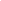 10.PROekt PRO (Пропуск в профессию)Центр индивидуальной профориентации по осознанному выбору профессии. Практические программы по профориентации: экскурсии в компании, мастер-классы, бизнес-игры и другое: https://proekt-pro.ru/.11.«Время выбирать профессию»Профориентационный сайт ФИРО. Для тех, кто хочет правильно выбрать профессию, и для взрослых – родителей, педагогов, психологов, работодателей. Рекомендации для самодиагностики подростков и родителей. Материалы для подготовки к профориентационным мероприятиям: http://proftime.edu.ru/.12.ПрофВыбор.руЭлектронный музей профессий для помощи подросткам в формировании интереса к миру профессий и выстраиванию своих профессиональных компетенций. Профессиограммы, тематические статьи о профессиях, профориентационные тесты: http://profvibor.ru/.13.Профориентация и самоопределениеПрофориентация с Натальей Грэйс. Описание профессий, тесты-онлайн, статьи. Авторская методика профориентирования. Индивидуальная работа: https://proforientation.ru/.14.Методический кабинет профориентации РезапкинойСайт посвящён проблемам профессионального и личностного самоопределения, адресован молодым, родителям и специалистам образовательных учреждений. Mетодики, тесты самодиагностики, статьи и фрагменты из книг и фильмов психолога-профконсультанта Галины Резапкиной: http://metodkabi.net.ru/.15.Центр профориентации «ПрофГид»Центр профориентации Э. Давыдовой. Профориентация для детей, подростков и взрослых. Тесты на профориентацию и профессию, консультации, метод живой профориентации, обратная связь: https://www.profguide.io/.16.Online Test Pad (Профессиональные предпочтения)Бесплатный многофункциональный сервис. Система дистанционного обучения и тестирования, конструктор онлайн-тестов по профориентации, опросов, кроссвордов, логических игр, комплексные задания, диалоговые тренажёры, уроки: https://onlinetestpad.com/ru.17.Карта интересовПсихологические онлайн-тесты для детей и взрослых. Профессиональная психодиагностика. Тестирование профориентации, разработано А.Е. Голомштоком, предназначено для изучения интересов учеников в различных сферах деятельности: https://psiholocator.com/.18.Учеба.ру. ПрофессииУчеба.ру - крупнейший каталог учебных заведений, помогающий не только определиться с выбором вуза, колледжа и техникума, но и с будущей профессией. Раздел «Профессии» содержит тесты и описания профессий: https://www.ucheba.ru/prof.19.Профориентация онлайн-тестЦентр профориентации. Продвинутые и эксклюзивные онлайн-тесты (profi, keys, max) для желающих получить консультации, узнать профессию, характер, таланты, удачные направления в жизни и в бизнесе. Индивидуальный список профессий, основанный на интересах, особенностях характера: https://prof-test24.ru/.20.Калейдоскоп профессийСайт кинокомпании «Парамульт». Проекты для взрослых и детей. Современный образовательный мультсериал. Просто и понятно о профориентации и выборе профессии для малышей, старшеклассников, студентов, взрослых в формате коротких видео: https://paramult.ru/.